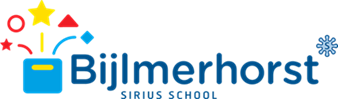 VERZUIMPROTOCOL  OBS  BIJLMERHORST					september 2019DOEL:Terugdringen en/of tegengaan van schoolverzuim om ervoor te zorgen dat:Alle kinderen optimaal gebruik maken van het door ons geboden onderwijsDe groepen ongestoord aan de lesdag kunnen beginnenAlle kinderen de bij hun capaciteiten passende leerresultaten behalenDEFINITIES:Verzuim: alle afwezigheid, kort en lang, tijdens reguliere schooltijdenVerlof: bij de directie aangevraagd én verleende toestemming voor afwezigheidPROCEDURE:Ouders melden ziekte/verzuim ’s morgens tussen 8.00 en 8.15 uur telefonischde administratie voert de afwezigheid/ziekte van de leerling in ParnasSysDirecteur en/of conciërge staan ’s morgens bij de voordeur en verwelkomen alle kinderen en ouders. Om 8.45 beginnen de lessen. Wie dan niet in de klas zit, is te laat. Kinderen die te laat zijn, worden door de leerkrachten in ParnasSys genoteerd.De notoire laatkomers noteert de administratie in ParnasSys Eventueel later binnengekomen verzuimberichten worden toegevoegd door de administratie.De directeur is eindverantwoordelijk voor het verzuimbeleidZIEKE KINDEREN:De administratie neemt contact op met de ouders van kinderen die langer dan 3 dagen ziek zijn. Bij meer dan een week vindt er een gesprek plaats met de leerkracht3 keer in het schooljaar dan bekijken of er doorverwijzing naar schoolarts nodig is. indien er na 2 keer oproep van de schoolarts geen gehoor wordt gegeven, dan wordt de Leerplichtambtenaar ingeschakeld.ONGEOORLOOFD VERZUIM, TE LAAT:Wanneer een kind 3 keer te laat is binnen 2 weken vindt er een gesprek plaats met de ouder en de leerkracht. In het gesprek geeft de leerkracht aan dat het verzuim zorgwekkend is en verder maakt de lkr. een notitie in Parnassys.Blijft het kind te laat komen na de 2 weken dan krijgt het een standaardbrief mee naar huis ter ondertekening. De directeur ondertekent deze brief.Ouders ondertekenen de brief en bellen de school ter bevestiging12 keer te laat, wordt bij de leerplichtambtenaar gemeld.1e melding altijd eerst een waarschuwingONGEOORLOOFD  VERZUIM  ZONDER  BERICHT:Bij afwezigheid belt de administratie diezelfde ochtend voor 10.00 uur naar huisKinderen die 3 achtereenvolgende dagen zonder bericht niet op school zijn gekomen,worden gemeld bij de leerplichtambtenaar en dient de administratie een verzoek in voor huisbezoek als de school het niet vertrouwt)ONGEOORLOOFD (LUXE-)VERZUIMAlle afwezigheid zonder toestemming is ongeoorloofd verzuimZiekmelding na een afgewezen verlofaanvraag wordt extra gecontroleerd en zo nodig alsnog als ongeoorloofd verzuim aangemerktLangdurig ongeoorloofd verzuim wordt altijd gemeld bij de leerplichtambtenaarHuisbezoek LPA aanvragenGEOORLOOFD  VERZUIM	Ouders kunnen volgens de regels van het “Amsterdams protocol verzuim” verlof tot 10 schooldagen aanvragen bij de directeur van de school.De regel op basis waarvan dit verlof mag worden toegekend zijn vastgelegdWanneer de directeur het aangevraagde verlof afwijst, kan de aanvrager in overleg gaan met de leerplichtambtenaarVoor langdurig verlof verwijst de school naar de leerplichtambtenaar.De administratie verwerkt de aanvraag.De leerkracht krijgt een kopie van de aanvraag en van het besluit.SCHORSING  EN VERWIJDERING:Bij schorsing en verwijdering wordt het “Amsterdams protocol Verzuim” gevolgd.VERZUIMOVERLEG:Eens in de 6 weken wordt alle verzuim besproken door administratie en interne begeleider. Bij dit overleg wordt een afsprakenlijstje gemaakt.